Publicado en Madrid el 19/11/2018 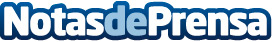 Pínanson mostrará sus soluciones de conectividad para broadcast en BITAM ShowPínanson, el especialista en soluciones de conectividad para broadcast, presentará en BITAM Show 2018 entre el 20 y el 22 de noviembre su amplia gama de soluciones para unidades móviles, salas de prensa y audiovisualesDatos de contacto:Marta de la Muela917818090Nota de prensa publicada en: https://www.notasdeprensa.es/pinanson-mostrara-sus-soluciones-de Categorias: Televisión y Radio Castilla La Mancha Software http://www.notasdeprensa.es